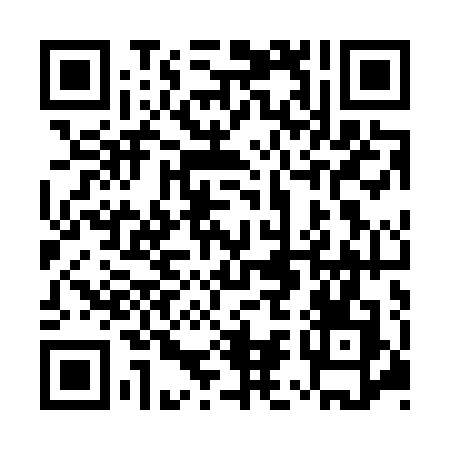 Ramadan times for Gunnedah, AustraliaMon 11 Mar 2024 - Wed 10 Apr 2024High Latitude Method: NonePrayer Calculation Method: Muslim World LeagueAsar Calculation Method: ShafiPrayer times provided by https://www.salahtimes.comDateDayFajrSuhurSunriseDhuhrAsrIftarMaghribIsha11Mon5:355:356:561:094:407:217:218:3812Tue5:365:366:571:094:397:207:208:3613Wed5:365:366:581:084:397:197:198:3514Thu5:375:376:581:084:387:177:178:3415Fri5:385:386:591:084:377:167:168:3216Sat5:395:397:001:084:377:157:158:3117Sun5:395:397:001:074:367:147:148:3018Mon5:405:407:011:074:357:137:138:2919Tue5:415:417:021:074:347:117:118:2720Wed5:425:427:021:064:347:107:108:2621Thu5:425:427:031:064:337:097:098:2522Fri5:435:437:041:064:327:087:088:2323Sat5:445:447:041:064:317:067:068:2224Sun5:455:457:051:054:317:057:058:2125Mon5:455:457:061:054:307:047:048:1926Tue5:465:467:061:054:297:037:038:1827Wed5:475:477:071:044:287:017:018:1728Thu5:475:477:081:044:287:007:008:1629Fri5:485:487:081:044:276:596:598:1430Sat5:495:497:091:034:266:586:588:1331Sun5:495:497:091:034:256:566:568:121Mon5:505:507:101:034:246:556:558:112Tue5:505:507:111:034:236:546:548:093Wed5:515:517:111:024:236:536:538:084Thu5:525:527:121:024:226:526:528:075Fri5:525:527:131:024:216:506:508:066Sat5:535:537:131:014:206:496:498:057Sun4:544:546:1412:013:195:485:487:048Mon4:544:546:1412:013:185:475:477:029Tue4:554:556:1512:013:185:465:467:0110Wed4:554:556:1612:003:175:445:447:00